Муниципальное казённое общеобразовательное учреждение «Средняя общеобразовательная школа №2 с.Карагач» Прохладненского муниципального района КБР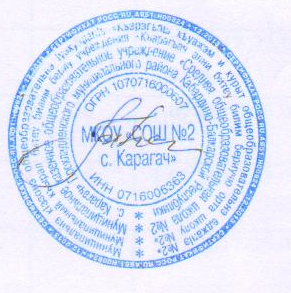 Рассмотрено:                                                                                                                                      Утверждено:на заседании  УС                                                                              приказом МКОУ «СОШ №2 с. Карагач»Протокол № 2 от 02.09. 2013г.                                                                                     от 13.09.2013 г.  № 122/1Председатель УС_________А.Х.Багова		                           Директор ___________ Т.Х.ЗаптиеваПОЛОЖЕНИЕО СОЦИАЛЬНО-ПСИХОЛОГИЧЕСКОЙ СЛУЖБЕМКОУ «СОШ №2 с.КАРАГАЧ»1. Общие положенияДанное Положение разработано в соответствии с Законом РФ от 29.12.2012г. № 273-ФЗ «Об образовании». Социально-психологическая служба - один из компонентов целостной системы образовательной деятельности школы.Деятельность социально-психологической службы школы ориентирована как на учащихся, так и на административных и педагогических работников, их социально-психологическую поддержку и обеспечение их психического здоровья.Основной целью деятельности службы является социально-психологическое сопровождение, личностная и социальная адаптация детей и подростков в процессе обучения в школе, а также социально-психологическое обеспечение индивидуализации и гуманизации педагогического процесса.Сотрудниками социально-психологической службы являются социальный педагог, психолог, заместитель директора по воспитательной работе, медицинский работник школы.Сотрудники социально-психологической службы осуществляют свою деятельность, руководствуясь настоящим Положением, запросами родителей и учащихся, администрации, педагогов.Сотрудники социально-психологической службы осуществляют свою деятельность в тесном контакте с педагогическим коллективом, администрацией и родителями учащихся.2. Основные направления деятельности социально-психологической службы2.1	Основными направлениями деятельности социально-психологической службы являются:практическое направление: организация и проведение в соответствии с целями и задачами службы социально-психодиагностической, коррекционной, развивающей, консультационной и просветительской работы по запросам Администрации, индивидуальным запросам родителей, учащихся и педагогов школы;прикладное направление: создание системы повышения социально-психологической компетентности педагогических кадров, а также разработка и внедрение программ обучения социальным и психологическим знаниям и навыкам всех участников педагогического процесса;научно-исследовательское направление: в соответствии с целями службы - разработка и проведение исследований в рамках комплексной системы психодиагностической, психокоррекционной и развивающей работы, ориентированной на определенный возраст, а также работа с педагогами, заинтересованными в сотрудничестве с психологом и ориентированными на саморазвитие и исследовательскую деятельность.2.2	Основные виды деятельности:2.2.1 Социально-психологическое просвещение - приобщение взрослых (учителей, родителей) и детей к социально-психологическим знаниям.2.2. 2 Социально-психологическая профилактика - специальный вид деятельности, направленный на сохранение, укрепление и развитие психического здоровья детей на всех этапах школьного возраста. Психолого-медико-педагогический консилиум.Социальная и психологическая консультация (индивидуальная, групповая, семейная). Социальная и психологическая диагностика - выявление особенностей социального и психологического развития ребенка, сформированности определенных социальных и психологических новообразований, соответствия уровня развития умений; знаний, навыков личностных и межличностных особенностей возрастным ориентирам, требованиям общества.Социально-психологическая коррекция - разработка рекомендаций, программы социальной и психологическо-коррекционной или развивающей работы с учащимися, осуществление этой программы, контроль за ее выполнением.3.	Ответственность сотрудников социально-психологической службы3.1	Сотрудники социально-психологической службы несут персональную ответственность:за точность психологического диагноза;адекватность диагностических и коррекционных методов;ход и результаты работы с учащимися;обоснованность выдаваемых рекомендаций.3.2	Сотрудники социально-психологической службы несут ответственность за оформление и сохранность материалов обследований и другой документации Службы.4.	Обязанности и права сотрудников социально-психологической службы4.1 Сотрудники социально-психологической службы обязаны:руководствоваться Уставом, программой социально-психологической службы, Кодексом психолога, настоящим Положением;участвовать в работе методических семинаров самой службы, а также проводимых вышестоящими организациями социальных и психологических конференций и семинаров;постоянно повышать свой профессиональный уровень;отчитываться о ходе и результатах проводимой работы перед администрацией школы;рассматривать запросы и принимать решения строго в пределах своей профессиональной компетенции;в решении всех вопросов исходить из интересов ребенка;работать в тесном контакте с администрацией, педагогическим коллективом и родителями учащихся;хранить в тайне сведения, полученные в результате диагностической и консультативной работы, если ознакомление с ними не является необходимым для осуществления педагогического аспекта координационной работы;информировать участников педсоветов, психолого-педагогических консилиумов, администрацию школы о задачах, содержании и результатах проводимой работы в рамках, гарантирующих соблюдение предыдущего пункта.4.2 Сотрудники социально-психологической службы имеют право:принимать участие в педсоветах, психолого-педагогических консилиумах, заседаниях методических объединений и т. д.;посещать уроки, внеклассные и внешкольные мероприятия с целью проведения наблюдений за поведением и деятельностью учащихся;знакомиться с необходимой для работы педагогической документацией;проводить в школе групповые и индивидуальные социальные и психологические исследования (в соответствии с запросами);выступать с обобщением опыта своей работы в научных и научно-популярных изданиях;вести работу по пропаганде психолого-педагогических знаний путем лекций, бесед, выступлений, тренингов и др.;иметь учебную и факультативную нагрузку в соответствии с образованием и квалификацией;обращаться в случае необходимости через администрацию школы с ходатайствами в соответствующие организации по вопросам, связанным с оказанием помощи школьнику;обращаться с запросами в медицинские и дефектологические учреждения;обращаться в научно-психологические центры по вопросам научно-методического обеспечения службы;ставить перед администрацией школы вопросы, связанные с совершенствованием учебно-воспитательного процесса;участвовать в научно-исследовательских работах, в курировании социально-психологической практики студентов колледжей, вузов и т. д.;определять и выбирать направления и формы повышения квалификации в соответствии с собственными профессиональными потребностями.